The Greater Clarksville National Pan-Hellenic Council (NPHC) is now accepting applications for our 2019-2020 NPHC Scholarships. Our scholarships are available to qualifying high school seniors enrolled in the Clarksville-Montgomery County School System who plan to continue their education after graduation. The 2019-2020 NPHC scholarships will be awarded to first-place ($600.00) and second-place ($400.00) winners. The scholarship committee will thoroughly review each application packet received to determine the first and second-place winners. Notification will be sent to the winners via mail no later than April 15, 2019.The scholarships will be made payable to the respective university or college in the recipient's name upon receipt of enrollment verification.The following items are required by Monday, April 1, 2019 in order to be considered for our 2019-2020 NPHC Scholarships:Completed Scholarship Application1-2 Page Essay (Topic: “Why I Should Be Awarded a 2019-2020 NPHC Scholarship”)Letter of Recommendation (from applicant’s school administrators, faculty or guidance counselor)Official Transcripts (student MUST have an overall 3.0 GPA or higher)Any questions should be directed to the National Pan-Hellenic Council Scholarship Chairperson, Margaret Thompson, at GreaterClarksvilleNPHCScholar@gmail.com. Please send the completed application to the address below by April 1, 2019:   National Pan-Hellenic Council         	Attn: Scholarship Committee        	P. O. Box 466        	Clarksville, TN 37041-0466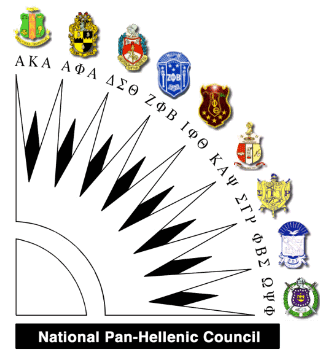 NATIONAL PAN-HELLENIC COUNCIL- CLARKSVILLE CHAPTER SCHOLARSHIP APPLICATIONReturn by 04/1/2019        Application Date _________   HS Graduation Date ________Name_________________________________________________________________                           Last                                               First                                   Middle                 Date of Birth                                         Ethnicity                                        Street Address __________________________________        Phone                                City, State                 ____________________________________ Zip                 E-mail Address: ______________________________________________Desired College Major                                          Minor                Total HS credit hours completed as of December 2018________                GPA                PLEASE ENCLOSE ONE COPY OF YOUR OFFICIAL TRANSCRIPT WITH THIS APPLICATION.Discipline infractions this academic year (circle one)         YES         NOIf YES, please explain:                                                                         ______________________________________                                                                                                ___________________________________________________                                                                                                ___________________________________________________ List awards and honors you have received: ____________________________________________________________________________________________________________                                                                                                ___________________________________________________                                                                                                ____________________________________________________List organizations to which you belong and offices you held:                                                                                                ____________________________________________________                                                                                                ____________________________________________________In this space describe your career plans:                                                                                                _________________________________________________________                                                                                                _________________________________________________________                                                                                                _________________________________________________________Describe briefly any community service performed:                                                                                                _________________________________________________________                                                                                                _________________________________________________________Aside from a college degree, what do you hope to gain from your college experience?                                                                                                _________________________________________________________                                                                                                _________________________________________________________                                                                                                _________________________________________________________                                                                                                _________________________________________________________                                                                                                _________________________________________________________                                                                                                _________________________________________________________                                                                                                _________________________________________________________                                                                                                _________________________________________________________                                                                                                ________________________________________________________                                                                                                _________________________________________________________                                                                                                _________________________________________________________To: College-Bound High School SeniorsFrom: National Pan-Hellenic Council,            Clarksville ChapterRe: Scholarship Opportunity